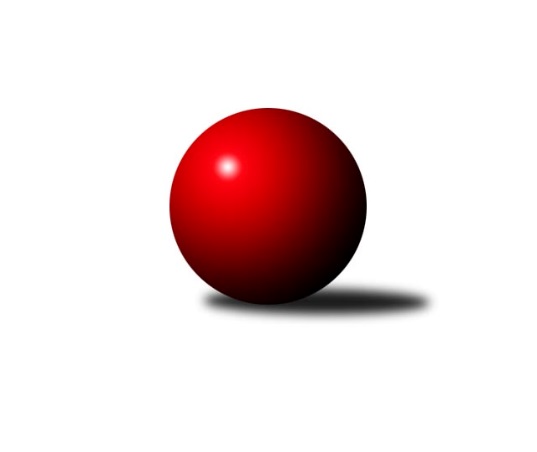 Č.21Ročník 2017/2018	7.4.2018Nejlepšího výkonu v tomto kole: 2651 dosáhlo družstvo: Jiskra Hazlov˝B˝Krajský přebor KV 2017/2018Výsledky 21. kolaSouhrnný přehled výsledků:TJ Jáchymov˝B˝	- Lokomotiva Cheb˝D˝	12:4	2400:2284		7.4.SKK K.Vary˝B˝	- Jiskra Šabina	6:10	2495:2521		7.4.Sokol Teplá	- Kuželky Aš˝B˝	11:5	2560:2480		7.4.SKK K.Vary˝C˝	- Slovan K.Vary˝B˝	2:14	2034:2483		7.4.Jiskra Hazlov˝B˝	- Slavia Karlovy Vary	14:2	2651:2557		7.4.Lokomotiva Cheb˝C˝	- TJ Lomnice˝C˝	12:4	2557:2526		7.4.Slavia Karlovy Vary	- Sokol Teplá	4:12	2369:2406		24.3.Tabulka družstev:	1.	Jiskra Hazlov˝B˝	21	17	1	3	231 : 105 	 	 2531	35	2.	Kuželky Aš˝B˝	21	15	0	6	210 : 126 	 	 2517	30	3.	Jiskra Šabina	21	15	0	6	207 : 129 	 	 2493	30	4.	Sokol Teplá	21	14	1	6	200 : 136 	 	 2470	29	5.	Slovan K.Vary˝B˝	21	13	2	6	205 : 131 	 	 2501	28	6.	Lokomotiva Cheb˝C˝	22	10	0	12	163 : 189 	 	 2403	20	7.	TJ Lomnice˝C˝	21	8	1	12	151 : 185 	 	 2420	17	8.	SKK K.Vary˝B˝	21	8	1	12	144 : 192 	 	 2436	17	9.	Lokomotiva Cheb˝D˝	22	6	2	14	148 : 204 	 	 2336	14	10.	Slavia Karlovy Vary	21	6	1	14	138 : 198 	 	 2441	13	11.	TJ Jáchymov˝B˝	21	6	0	15	118 : 218 	 	 2401	12	12.	SKK K.Vary˝C˝	21	4	1	16	117 : 219 	 	 2332	9Podrobné výsledky kola:	 TJ Jáchymov˝B˝	2400	12:4	2284	Lokomotiva Cheb˝D˝	Vladimír Lukeš	 	 204 	 191 		395 	 0:2 	 423 	 	233 	 190		Jiří Jaroš	Jiří Šeda	 	 195 	 191 		386 	 2:0 	 345 	 	190 	 155		Jan Adam	Stanislav Pelc	 	 199 	 191 		390 	 0:2 	 425 	 	220 	 205		Pavel Feksa	Vlastimil Čegan	 	 221 	 201 		422 	 2:0 	 387 	 	190 	 197		Pavel Schubert	Štefan Mrenica	 	 182 	 198 		380 	 2:0 	 373 	 	170 	 203		Daniel Hussar	Vladimír Maxa	 	 193 	 234 		427 	 2:0 	 331 	 	164 	 167		Ivan Rambousekrozhodčí: Nejlepší výkon utkání: 427 - Vladimír Maxa	 SKK K.Vary˝B˝	2495	6:10	2521	Jiskra Šabina	Václav Zeman	 	 216 	 231 		447 	 2:0 	 434 	 	211 	 223		Jaromír Černý	Vítězslav Vodehnal	 	 210 	 221 		431 	 2:0 	 418 	 	214 	 204		Gerhard Brandl	Martina Sobotková	 	 197 	 202 		399 	 0:2 	 438 	 	207 	 231		Pavel Kučera	Jiří Gabriško	 	 191 	 198 		389 	 0:2 	 390 	 	199 	 191		Roman Bláha	Pavel Pazdera	 	 198 	 194 		392 	 0:2 	 429 	 	204 	 225		Jiří Beneš ml. ml.	Václav Čechura	 	 239 	 198 		437 	 2:0 	 412 	 	203 	 209		Tomáš Seidlrozhodčí: Nejlepší výkon utkání: 447 - Václav Zeman	 Sokol Teplá	2560	11:5	2480	Kuželky Aš˝B˝	Luboš Axamský	 	 224 	 209 		433 	 2:0 	 427 	 	220 	 207		Václav Veselý	Miroslava Poláčková	 	 223 	 224 		447 	 2:0 	 364 	 	184 	 180		František Mazák ml. ml.	Jiří Velek	 	 206 	 206 		412 	 0:2 	 416 	 	214 	 202		Vladimír Veselý st.	Jaromír Valenta	 	 227 	 200 		427 	 1:1 	 427 	 	204 	 223		Vladislav Urban	Miroslav Pešťák	 	 208 	 208 		416 	 0:2 	 422 	 	230 	 192		Petr Jedlička ml.	Jan Mandák	 	 209 	 216 		425 	 2:0 	 424 	 	209 	 215		Martina Pospíšilovározhodčí: Nejlepší výkon utkání: 447 - Miroslava Poláčková	 SKK K.Vary˝C˝	2034	2:14	2483	Slovan K.Vary˝B˝	Miroslav Špaček	 	 192 	 176 		368 	 0:2 	 377 	 	208 	 169		František Průša *1	Libor Kupka	 	 222 	 224 		446 	 2:0 	 438 	 	213 	 225		Daniela Stašová	Blanka Martinková	 	 196 	 201 		397 	 0:2 	 404 	 	201 	 203		Petr Beseda	Václav Šnajdr	 	 203 	 201 		404 	 0:2 	 418 	 	196 	 222		Johannes Luster	Nikdo Nikdo	 	 0 	 0 		0 	 0:2 	 416 	 	210 	 206		Miroslav Handšuh	Blanka Pešková	 	 216 	 203 		419 	 0:2 	 430 	 	210 	 220		Zdeňka Zmeškalovározhodčí: střídání: *1 od 61. hodu Marcel ToužimskýNejlepší výkon utkání: 446 - Libor Kupka	 Jiskra Hazlov˝B˝	2651	14:2	2557	Slavia Karlovy Vary	Petr Haken	 	 219 	 228 		447 	 2:0 	 439 	 	212 	 227		Zdeněk Pavlík	Kamil Bláha	 	 216 	 217 		433 	 2:0 	 397 	 	179 	 218		Ondřej Černohous	Michael Wittwar	 	 207 	 223 		430 	 2:0 	 390 	 	202 	 188		Štefan Cimbala	Pavel Repčik	 	 249 	 212 		461 	 2:0 	 415 	 	201 	 214		Vladimír Černohous	Jana Komancová	 	 232 	 235 		467 	 2:0 	 464 	 	245 	 219		Radek Cimbala	Petr Bohmann *1	 	 220 	 193 		413 	 0:2 	 452 	 	222 	 230		Martin Mojžíšrozhodčí: střídání: *1 od 51. hodu Andrea ŠpačkováNejlepší výkon utkání: 467 - Jana Komancová	 Lokomotiva Cheb˝C˝	2557	12:4	2526	TJ Lomnice˝C˝	Bohumil Vyleťal	 	 233 	 210 		443 	 2:0 	 406 	 	203 	 203		Andrea Ječmenová	Michal Hric	 	 201 	 205 		406 	 0:2 	 429 	 	196 	 233		Josef Zvěřina	Pavel Pokorný	 	 222 	 210 		432 	 2:0 	 403 	 	185 	 218		Petr Janda	Vladimír Krýsl	 	 212 	 202 		414 	 0:2 	 471 	 	233 	 238		Jiří Flejšar	Jana Hamrová	 	 220 	 215 		435 	 2:0 	 425 	 	215 	 210		Petr Lidmila	Eva Nováčková	 	 198 	 229 		427 	 2:0 	 392 	 	195 	 197		Lubomír Hromadarozhodčí: Nejlepší výkon utkání: 471 - Jiří Flejšar	 Slavia Karlovy Vary	2369	4:12	2406	Sokol Teplá	Zdeněk Pavlík	 	 215 	 189 		404 	 0:2 	 407 	 	231 	 176		Jaromír Valenta	Ondřej Černohous	 	 169 	 189 		358 	 0:2 	 409 	 	207 	 202		Miroslava Poláčková	Vladimír Černohous	 	 192 	 197 		389 	 2:0 	 362 	 	171 	 191		Jan Mandák	Radek Cimbala	 	 179 	 210 		389 	 0:2 	 420 	 	226 	 194		Miroslava Boková	Zdeněk Chmel	 	 223 	 206 		429 	 2:0 	 382 	 	191 	 191		Jiří Velek	Martin Mojžíš	 	 202 	 198 		400 	 0:2 	 426 	 	207 	 219		Miroslav Pešťákrozhodčí: Vladimír ČernohousNejlepší výkon utkání: 429 - Zdeněk ChmelPořadí jednotlivců:	jméno hráče	družstvo	celkem	plné	dorážka	chyby	poměr kuž.	Maximum	1.	Petr Jedlička ml. 	Kuželky Aš˝B˝	459.76	303.0	156.8	2.2	9/9	(504)	2.	Petr Haken 	Jiskra Hazlov˝B˝	438.90	292.4	146.5	2.6	7/8	(496)	3.	Radek Cimbala 	Slavia Karlovy Vary	438.54	297.3	141.2	4.1	9/9	(465)	4.	Michael Wittwar 	Jiskra Hazlov˝B˝	436.03	300.1	135.9	3.6	7/8	(477)	5.	Pavel Kučera 	Jiskra Šabina	431.98	290.7	141.3	5.3	8/9	(472)	6.	Vítězslav Vodehnal 	SKK K.Vary˝B˝	427.62	297.3	130.4	5.9	9/9	(448)	7.	Miroslav Handšuh 	Slovan K.Vary˝B˝	427.39	294.2	133.1	6.4	7/9	(477)	8.	Václav Zeman 	SKK K.Vary˝B˝	426.84	294.1	132.7	4.9	9/9	(483)	9.	Martin Mojžíš 	Slavia Karlovy Vary	426.02	291.3	134.7	4.2	9/9	(453)	10.	Jana Komancová 	Jiskra Hazlov˝B˝	425.98	294.0	132.0	5.0	8/8	(469)	11.	Miroslav Pešťák 	Sokol Teplá	424.85	292.4	132.5	4.3	8/8	(459)	12.	Pavel Repčik 	Jiskra Hazlov˝B˝	422.82	295.8	127.0	6.2	7/8	(461)	13.	Jaromír Černý 	Jiskra Šabina	422.76	294.0	128.7	6.8	8/9	(456)	14.	Daniela Stašová 	Slovan K.Vary˝B˝	422.01	285.9	136.1	4.0	9/9	(499)	15.	Tomáš Seidl 	Jiskra Šabina	421.58	290.9	130.7	5.8	6/9	(447)	16.	Miroslava Poláčková 	Sokol Teplá	421.20	289.9	131.3	6.1	8/8	(491)	17.	Jiří Jaroš 	Lokomotiva Cheb˝D˝	421.10	287.4	133.7	5.2	9/9	(472)	18.	Miroslav Budil 	Lokomotiva Cheb˝C˝	418.98	286.0	133.0	7.5	9/9	(499)	19.	Eduard Seidl 	Jiskra Šabina	418.07	287.8	130.2	4.6	9/9	(461)	20.	Zdeněk Pavlík 	Slavia Karlovy Vary	418.04	293.8	124.3	8.0	8/9	(454)	21.	Jaromír Valenta 	Sokol Teplá	418.03	291.1	127.0	6.3	7/8	(486)	22.	Petr Bohmann 	Jiskra Hazlov˝B˝	417.38	291.6	125.7	5.3	8/8	(477)	23.	Petr Beseda 	Slovan K.Vary˝B˝	417.10	288.3	128.8	5.8	7/9	(449)	24.	Vladimír Veselý  st.	Kuželky Aš˝B˝	416.22	289.0	127.3	6.6	8/9	(449)	25.	Jiří Flejšar 	TJ Lomnice˝C˝	414.19	289.0	125.2	6.6	9/9	(471)	26.	Petr Lidmila 	TJ Lomnice˝C˝	413.75	288.3	125.4	7.2	9/9	(443)	27.	Johannes Luster 	Slovan K.Vary˝B˝	413.57	287.2	126.4	5.9	9/9	(483)	28.	Zdeňka Zmeškalová 	Slovan K.Vary˝B˝	413.40	287.3	126.1	8.1	8/9	(445)	29.	Václav Čechura 	SKK K.Vary˝B˝	412.27	287.3	125.0	6.4	9/9	(468)	30.	Roman Bláha 	Jiskra Šabina	411.38	290.9	120.5	7.3	9/9	(468)	31.	Štefan Mrenica 	TJ Jáchymov˝B˝	411.29	287.7	123.5	9.2	7/8	(450)	32.	Jiří Velek 	Sokol Teplá	411.06	286.2	124.8	6.2	8/8	(465)	33.	Lubomír Hromada 	TJ Lomnice˝C˝	409.36	286.8	122.6	8.1	8/9	(442)	34.	Jiří Beneš 	Jiskra Šabina	409.24	282.3	126.9	6.3	6/9	(432)	35.	Bohumil Vyleťal 	Lokomotiva Cheb˝C˝	409.00	283.2	125.8	8.0	7/9	(451)	36.	Helena Gladavská 	Lokomotiva Cheb˝D˝	407.97	278.7	129.3	6.7	8/9	(459)	37.	Jiří Gabriško 	SKK K.Vary˝C˝	407.52	287.9	119.6	9.0	6/8	(449)	38.	Dagmar Jedličková 	Kuželky Aš˝B˝	406.88	284.6	122.2	7.1	8/9	(441)	39.	Stanislav Pelc 	TJ Jáchymov˝B˝	406.83	285.0	121.8	8.2	6/8	(449)	40.	Václav Veselý 	Kuželky Aš˝B˝	406.61	286.1	120.5	6.7	8/9	(443)	41.	Gerhard Brandl 	Jiskra Šabina	405.92	285.4	120.6	7.4	6/9	(440)	42.	Kamil Bláha 	Jiskra Hazlov˝B˝	405.70	289.2	116.5	9.9	7/8	(461)	43.	Petr Málek 	Lokomotiva Cheb˝C˝	405.68	282.4	123.3	7.7	7/9	(449)	44.	Vladimír Maxa 	TJ Jáchymov˝B˝	404.60	285.0	119.6	9.4	8/8	(429)	45.	Vladimír Lukeš 	TJ Jáchymov˝B˝	403.96	281.6	122.4	8.5	8/8	(426)	46.	Eva Nováčková 	Lokomotiva Cheb˝C˝	403.44	276.8	126.7	5.8	9/9	(441)	47.	Pavel Schubert 	Lokomotiva Cheb˝D˝	402.64	285.0	117.7	6.5	8/9	(466)	48.	Pavel Pazdera 	SKK K.Vary˝C˝	402.43	285.9	116.6	9.7	6/8	(444)	49.	Martina Sobotková 	SKK K.Vary˝B˝	399.28	283.3	116.0	7.6	9/9	(437)	50.	Václav Šnajdr 	SKK K.Vary˝C˝	397.61	279.9	117.7	8.7	8/8	(421)	51.	Libor Kupka 	SKK K.Vary˝C˝	395.64	275.3	120.3	7.6	8/8	(446)	52.	Ondřej Černohous 	Slavia Karlovy Vary	393.76	283.6	110.2	10.0	9/9	(420)	53.	Vladimír Černohous 	Slavia Karlovy Vary	393.69	280.0	113.7	9.4	8/9	(428)	54.	Vlastimil Čegan 	TJ Jáchymov˝B˝	393.40	273.5	119.9	10.4	6/8	(422)	55.	Pavel Feksa 	Lokomotiva Cheb˝D˝	392.70	275.5	117.2	7.5	9/9	(431)	56.	Jana Hamrová 	Lokomotiva Cheb˝C˝	392.08	280.5	111.6	9.0	8/9	(461)	57.	Vladimír Krýsl 	Lokomotiva Cheb˝C˝	389.17	275.6	113.5	9.0	8/9	(444)	58.	Daniel Hussar 	Lokomotiva Cheb˝D˝	388.52	274.0	114.6	8.5	7/9	(468)	59.	Jan Mandák 	Sokol Teplá	387.22	278.6	108.6	10.0	8/8	(439)	60.	Pavel Pokorný 	Lokomotiva Cheb˝C˝	387.16	275.6	111.6	12.0	8/9	(432)	61.	Štefan Cimbala 	Slavia Karlovy Vary	387.00	277.6	109.4	10.2	7/9	(413)	62.	Miroslav Špaček 	SKK K.Vary˝C˝	380.53	268.6	111.9	10.1	8/8	(428)	63.	Josef Zvěřina 	TJ Lomnice˝C˝	378.59	275.1	103.5	10.9	8/9	(429)	64.	František Mazák ml.  ml.	Kuželky Aš˝B˝	377.56	268.6	108.9	10.3	6/9	(421)	65.	Blanka Martinková 	SKK K.Vary˝C˝	362.24	267.0	95.3	15.8	8/8	(429)	66.	Jan Adam 	Lokomotiva Cheb˝D˝	341.00	244.2	96.8	16.4	8/9	(409)		Václav Strnad 	Lokomotiva Cheb˝C˝	481.00	322.0	159.0	3.0	1/9	(481)		Pavel Přerost 	TJ Lomnice˝C˝	448.00	296.0	152.0	3.0	1/9	(448)		Jaroslav Solín 	Kuželky Aš˝B˝	434.00	292.3	141.8	5.8	4/9	(463)		František Mazák nml.  nejml.	Kuželky Aš˝B˝	431.00	297.3	133.8	5.8	4/9	(446)		Martina Pospíšilová 	Kuželky Aš˝B˝	429.75	299.8	130.0	5.8	4/9	(464)		Tomáš Beck ml.  ml.	Slovan K.Vary˝B˝	429.44	294.5	134.9	6.1	4/9	(451)		Jitka Laudátová 	Kuželky Aš˝B˝	428.50	288.5	140.0	7.0	2/9	(452)		Michaela Čejková 	Slovan K.Vary˝B˝	428.50	293.8	134.8	9.8	2/9	(453)		Luboš Axamský 	Sokol Teplá	426.76	287.5	139.3	3.6	5/8	(457)		Vladislav Urban 	Kuželky Aš˝B˝	425.52	283.8	141.8	4.7	5/9	(450)		Marcel Toužimský 	Slovan K.Vary˝B˝	425.17	295.5	129.7	5.8	3/9	(438)		Monika Maňenová 	TJ Lomnice˝C˝	422.50	303.0	119.5	6.0	2/9	(427)		Miroslav Vlček 	TJ Jáchymov˝B˝	420.67	290.7	130.0	4.3	1/8	(448)		František Průša 	Slovan K.Vary˝B˝	418.36	286.4	132.0	5.0	3/9	(471)		Miroslava Boková 	Sokol Teplá	417.04	296.1	120.9	7.2	5/8	(473)		Rudolf Schmmer 	TJ Lomnice˝C˝	416.00	289.0	127.0	8.0	2/9	(433)		Václav Mašek 	Kuželky Aš˝B˝	415.67	276.5	139.2	6.3	2/9	(460)		Zdeněk Loveček 	SKK K.Vary˝B˝	413.19	288.6	124.6	7.1	4/9	(438)		Andrea Špačková 	Jiskra Hazlov˝B˝	412.66	283.8	128.9	8.0	5/8	(450)		Josef Volf 	TJ Lomnice˝C˝	409.35	281.1	128.3	7.6	5/9	(437)		Adolf Klepáček 	Lokomotiva Cheb˝D˝	408.67	280.3	128.3	6.7	3/9	(431)		Zdeněk Chmel 	Slavia Karlovy Vary	408.63	291.3	117.4	9.9	5/9	(444)		Michal Hric 	Lokomotiva Cheb˝D˝	407.67	285.8	121.8	7.8	1/9	(423)		Michaela Heidlerová 	TJ Lomnice˝C˝	404.33	277.0	127.3	6.7	3/9	(405)		Růžena Kovačíková 	TJ Lomnice˝C˝	404.17	284.2	120.0	7.5	2/9	(419)		František Seidl 	Jiskra Šabina	402.13	282.9	119.3	10.4	4/9	(442)		Albert Kupčík 	TJ Lomnice˝C˝	400.56	283.8	116.8	8.6	3/9	(431)		Ladislav Martínek 	TJ Jáchymov˝B˝	399.24	285.1	114.1	9.3	5/8	(435)		Jiří Beneš ml.  ml.	Jiskra Šabina	398.04	280.6	117.5	9.2	5/9	(434)		Jiří Šeda 	TJ Jáchymov˝B˝	397.68	285.7	112.0	11.3	5/8	(422)		Petr Kocifaj 	TJ Jáchymov˝B˝	396.60	276.9	119.7	6.2	4/8	(419)		Andrea Ječmenová 	TJ Lomnice˝C˝	396.00	279.7	116.3	10.7	3/9	(413)		Jan Bartoš 	Jiskra Hazlov˝B˝	395.00	272.0	123.0	11.0	2/8	(410)		Robert Žalud 	Slovan K.Vary˝B˝	393.17	274.1	119.1	8.9	4/9	(440)		Jiří Kočan 	SKK K.Vary˝B˝	392.46	280.1	112.4	9.0	4/9	(425)		Petr Janda 	TJ Lomnice˝C˝	392.14	274.5	117.6	7.2	5/9	(415)		Rostislav Milota 	Sokol Teplá	388.50	281.3	107.2	11.8	3/8	(399)		Radek Cholopok 	TJ Lomnice˝C˝	388.00	259.0	129.0	7.0	1/9	(388)		Petra Frančeková 	TJ Lomnice˝C˝	386.00	273.0	113.0	9.0	1/9	(386)		Josef Vančo 	SKK K.Vary˝B˝	385.00	253.0	132.0	8.0	1/9	(385)		Blanka Pešková 	SKK K.Vary˝B˝	382.89	274.1	108.8	10.3	5/9	(447)		Jiří Matoušek 	Lokomotiva Cheb˝D˝	377.00	274.0	103.0	9.0	1/9	(377)		Miroslav Toka 	SKK K.Vary˝C˝	375.33	253.7	121.7	7.7	3/8	(414)		Jiří Mitáček  st.	SKK K.Vary˝C˝	372.65	254.3	118.4	10.9	4/8	(419)		Hana Makarová 	TJ Jáchymov˝B˝	368.67	260.0	108.7	12.7	3/8	(401)		Ivan Rambousek 	Lokomotiva Cheb˝D˝	358.30	261.5	96.8	15.9	4/9	(428)		Ladislav Litvák 	TJ Lomnice˝C˝	355.00	245.0	110.0	12.0	1/9	(355)		Jana Lukášková 	Sokol Teplá	355.00	257.0	98.0	14.0	1/8	(355)		Hedvika Besedová 	Slovan K.Vary˝B˝	351.00	255.0	96.0	9.0	1/9	(351)		Daniel Furch 	TJ Lomnice˝C˝	340.00	249.0	91.0	17.0	1/9	(340)		Štěpán Pilnáček 	Slavia Karlovy Vary	334.50	245.0	89.5	13.5	2/9	(351)		Antonín Tóth 	TJ Jáchymov˝B˝	331.50	254.0	77.5	19.5	2/8	(341)Sportovně technické informace:Starty náhradníků:registrační číslo	jméno a příjmení 	datum startu 	družstvo	číslo startu
Hráči dopsaní na soupisku:registrační číslo	jméno a příjmení 	datum startu 	družstvo	Program dalšího kola:22. kolo14.4.2018	so	9:00	Kuželky Aš˝B˝ - SKK K.Vary˝C˝	14.4.2018	so	9:00	Jiskra Šabina - Jiskra Hazlov˝B˝	14.4.2018	so	9:00	Slavia Karlovy Vary - TJ Jáchymov˝B˝	14.4.2018	so	11:00	Slovan K.Vary˝B˝ - SKK K.Vary˝B˝	14.4.2018	so	12:30	TJ Lomnice˝C˝ - Sokol Teplá	Nejlepší šestka kola - absolutněNejlepší šestka kola - absolutněNejlepší šestka kola - absolutněNejlepší šestka kola - absolutněNejlepší šestka kola - dle průměru kuželenNejlepší šestka kola - dle průměru kuželenNejlepší šestka kola - dle průměru kuželenNejlepší šestka kola - dle průměru kuželenNejlepší šestka kola - dle průměru kuželenPočetJménoNázev týmuVýkonPočetJménoNázev týmuPrůměr (%)Výkon2xJiří FlejšarTJ Lomnice˝C˝4714xJiří FlejšarTJ Lomnice˝C˝111.674716xJana KomancováJiskra Hazlov˝B4675xVáclav ZemanSKK K.Vary˝B˝109.594476xRadek CimbalaSlavia K.Vary4642xLibor KupkaSKK K.Vary˝C˝109.344464xPavel RepčikJiskra Hazlov˝B4613xJana KomancováJiskra Hazlov˝B108.774673xMartin MojžíšSlavia K.Vary4528xRadek CimbalaSlavia K.Vary108.074643xVáclav ZemanSKK K.Vary˝B˝4476xPavel KučeraJiskra Šabina107.38438